H L Á Š E N Í   M Í S T N Í H O   R O Z H L A S U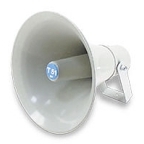 ÚTERÝ – 15. 5. 2018Milí spoluobčané.Přejeme vám příjemné dopoledne.Poslechněte si hlášení.Ve středu 16. května v době od 9.50 do 10.00 hodin bude pojízdná prodejna v naši obci prodávat krmiva pro psy, kočky a hospodářská zvířata od české firmy BOCUS. Dále bude vykupovat králičí kůže za průměrnou cenu 70,- Kč/kg. Prodej se v naší obci bude konat pravidelně jednou za měsíc na stanovišti u OÚ.Nikol drůbež vám nabídne ve čtvrtek 17. května od 8.00 do 8.15 hodin u OÚ kuřice, stáří 22 týdnů, různých barev, housata, káčata, krůty, perličky, brojlery a krmné směsi a vitamíny. Oznamujeme nájemníkům obecních bytů na sídlišti, že v kanceláři OÚ se vyplácí přeplatky z vyúčtování služeb za rok 2017 a to ve dnech:- dnes 15. května do 15.30 hodin a ve středu 16. května od 8.00 do 17.00 hodin.Nedoplatky můžete zaplati také na obecním úřadě, nebo převodem na účet a čas máte do 31. května. ČEZ Distribuce oznamuje občanům přerušení dodávky elektřiny ve čtvrtek 17. května v době od 7.30 do 15.30 hodin v některých částech naší obce, kde je vyvěšeno oznámení. Mapku a další podrobnosti najdete ve vývěsce.SDH Přáslavice pořádá v sobotu 19. května od 10.00 hodin na místním hřišti Pohárovou soutěž v kategorii mladší a starší žáci v disciplíně: požární útok. Občerstvení bude zajištěno, přijďte povzbudit sportovní výkony mladých hasičů. V neděli 20. května od 14.00 hodin vás srdečně zveme na velký sál OÚ na Odpoledne pro seniory, kde vás čeká bohatý kulturní program, občerstvení a hudební skupina Fontána. Těšíme se na vaši návštěvu.ZO Českého zahrádkářského svazu Přáslavice spolu s OÚ Přáslavice vyhlašují soutěž „O NEJKRÁSNĚJŠÍ OKNA A PŘEDZAHRÁDKU“. Zájemci se mohou hlásit do konce května na OÚ nebo v knihovně v době půjčování knih. Výsledky soutěže budou zveřejněny v říjnu na Výstavě ovoce a zeleniny, kde budou výhercům předány peněžité odměny. 